Запрашаем вучняў у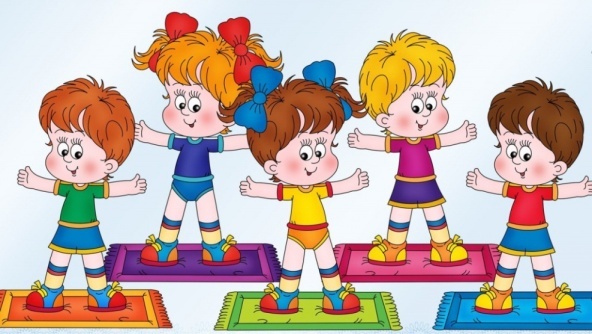 суботу на школьныя мерапрыемствы20 кастрычніка   2018г.Дзень прафілактыкі№ п/пНазва мерапрыемстваЧас і месца правядзенняАдказны настаўнік1Работа аб’яднанняў па інтарэсах10.15 – 13.00згодна графікаПедагогідадатковай адукацыі2Работа камп’ютарнага класа11.00 – 14.00камп’ютарны класВ.Р.Корбіт 3Работа спартыўнай залы10.00 – 14.00спартыўная залаІ.С.Прыхач 4Трудавы дэсант“Жоўты лісток”10.00 – 10.45школьны дворЕ.Ц.Цішкевіч5Прагляд відэаролікаў “Мульцяшкі аб правілах дарожнага руху”11.00 – 11.45камп’ютарны класЕ.Ц.ЦішкевічВ.Р.Корбіт6Спартыўныя гульні на свежвм паветры з прадметамі і без12.00 – 13.00спартыўная пляцоўкаІ.С.Прыхач 7Выства мал.нкаў “Законы дарог”13.00 – 14.00 кабінет 2 класаЕ.Ц.Цішкевіч8Акцыя “Аб ПДР жыхарам агр.Глінішча”14.00 – 14.45агр.ГлінішчаГ.М.Гардзіенка9Шахматна-шашачны турнір.“Бітва інтэлектуалаў” (крыжаванкі, рэбусы)15.00 – 17.00файе 1 паверхаГ.М.Гардзіенка10Спартыўныя гульні, секцыі17.00 – 20.00
спартыўная залаА.А.Куган